Osnovna šola Koprivnica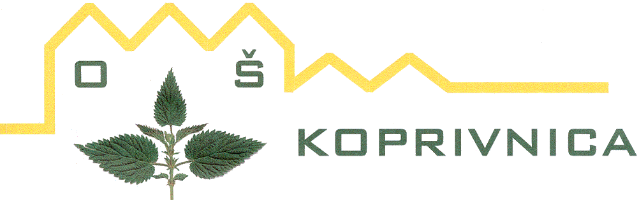 Koprivnica 2, 8282 Koprivnica07 49 76 900, Faks: 07 49 76 901E-pošta: os.koprivnica@guest.arnes.siSpletna stran: http://os-koprivnica.siIBAN: SI56 0110 0600 0030 481Davčna številka: 10360077 ŠOLSKE POTREBŠČINE IN UČBENIŠKI SKLAD ZA ŠOLSKO LETO 2022/2023Spoštovani starši!Učenci bodo tudi za prihajajoče šolsko leto v prvih dneh septembra dobili učbenike, ki jih bodo potrebovali pri posameznem predmetu v tekočem šolskem letu. Ob koncu šolskega leta morajo učenci vrniti nepoškodovane učbenike. Nove učbenike s samolepilno folijo zavijemo v šoli, starejše zavijte sami, a ne s samolepilno folijo. Prav tako na učbenike ne lepite etiket. Učbenike obvezno podpišite, saj ob vrnitvi pogosto prihaja do zamenjav. Če bo učbenik poškodovan, uničen ali ga učenec ne bo vrnil, vam bo šola v skladu z 12. členom Pravilnika o upravljanju učbeniških skladov (Ur. l. RS, št. 12/20, 28. 2. 2020) izstavila račun za plačilo odškodnine.Šola omogoča izposojo učbenikov od 1. do 9. razreda.Delovne zvezke in potrebščine kupite sami po seznamih objavljenih spodaj. Za učence 1., 2. in 3. razredov kupite le potrebščine.Seznam učbenikov, delovnih zvezkov in potrebščin OŠ Koprivnica za šolsko leto 2022/2023.Delovne zvezke in potrebščine lahko kupite v knjigarnah ali preko spleta.
Različni ponudniki oddajo svoje ponudbe tudi v šolo, njihove ponudbe ter kataloge si lahko ogledate na povezavah spodaj. Za pravilnost podatkov na naročilnicah zunanjih ponudnikov ne odgovarjamo.Nakup delovnih zvezkov in potrebščin je neodvisen od šole in ga opravite vsak samostojno na podlagi ponudnika, ki je vam najugodnejši.Ponudniki, ki sodelujejo z nami in so vam pripravili online naročilnico, so:Kopija NovaMladinska knjiga trgovina, Novo mesto4. razred: seznam delovnih zvezkov in šolskih potrebščin5. razred: seznam delovnih zvezkov in šolskih potrebščin6. razred: seznam delovnih zvezkov in šolskih potrebščin7. razred: seznam delovnih zvezkov in šolskih potrebščin8. razred: seznam delovnih zvezkov in šolskih potrebščin9. razred: seznam delovnih zvezkov in šolskih potrebščinDZS4. RAZREDhttps://www.dzs.si/prednarocila/5086043/377675. RAZREDhttps://www.dzs.si/prednarocila/5086043/377686. RAZREDhttps://www.dzs.si/prednarocila/5086043/377697. RAZREDhttps://www.dzs.si/prednarocila/5086043/377708. RAZREDhttps://www.dzs.si/prednarocila/5086043/377719. RAZREDhttps://www.dzs.si/prednarocila/5086043/37772Lepo vas pozdravljamo in vam želimo lepe in dolge počitnice!Katja Zorčič, skrbnica učbeniškega sklada	                       Jože Ivačič, ravnatelj
